Zadanie nr 3  WYKONANIE ZDJĘĆ NA PŁÓTNIELp./JWopisIlość1JW2644Zdjęcia :- format 100 x 70 cm (+/- 3 cm);- płótno wysokiej jakości, materiał np. canavas;- wysoka jakość druku: cyfrowy HD- grubość obrazu od 2-3 cm-  żywe kolory;-	rama drewniana z klinami rozporowymi 
do zwiększenia napięcia materiału- zredukowane ścianki boczne;- akceptowanie plików w formacie: jpg;- zawieszka do łatwego montażu na ścianiezdjęcie poglądowe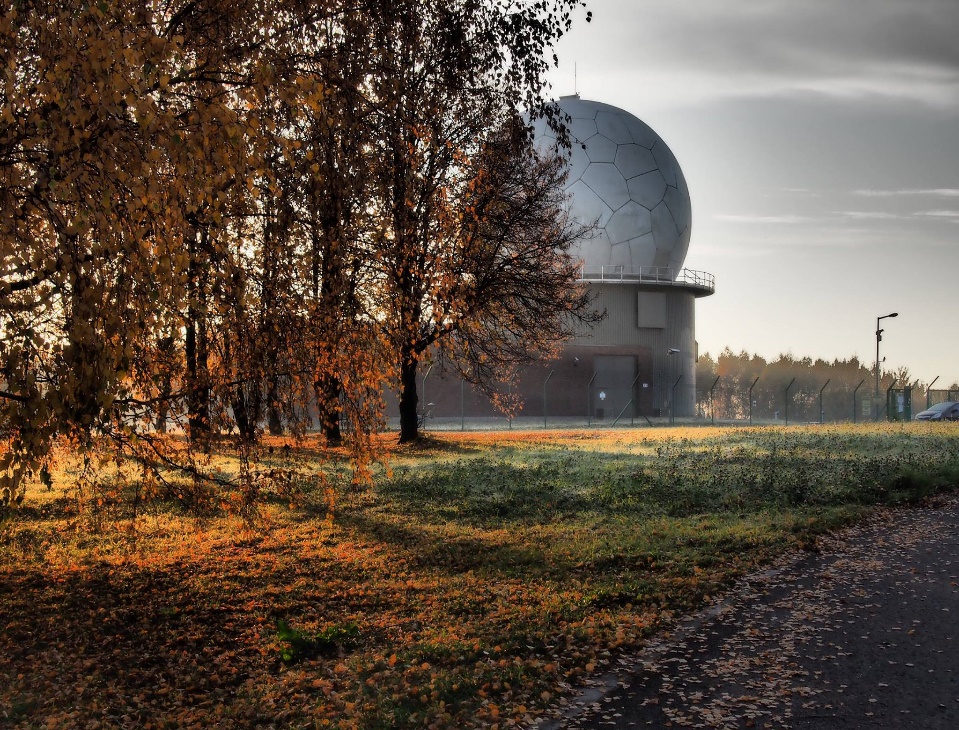 Wzór według projektu zamawiającego (przesłany po ogłoszeniu wykonawcy - zdjęcia w formie jpg.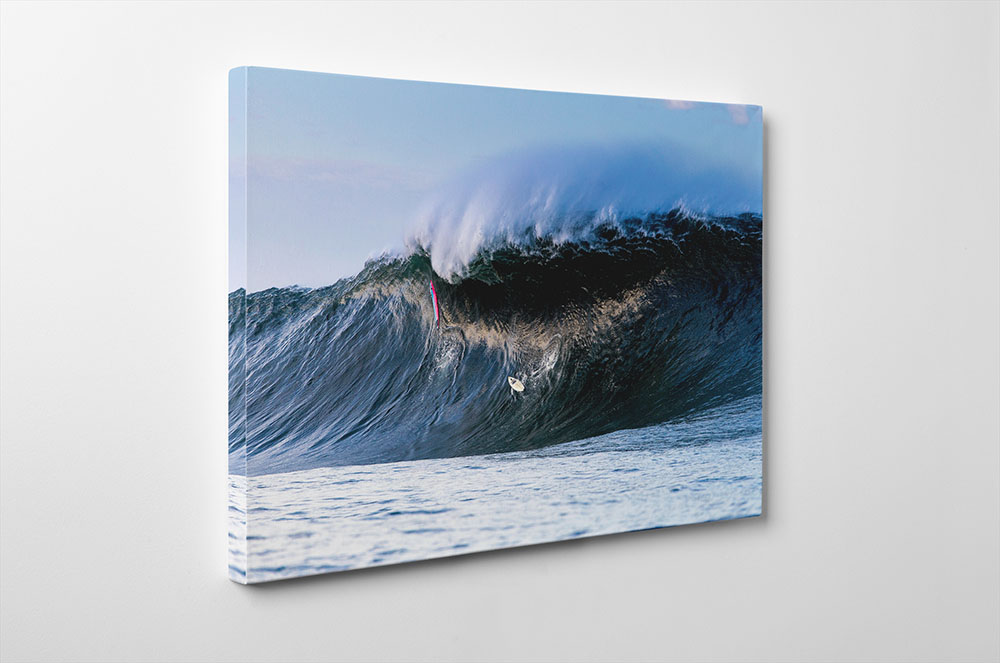 	Przykładowe zdjęcie na płótnie.10